Проектная задача «День Матери»3 классЦель: достижение результата в виде реального детского продукта через систему заданий, направленных на возможность переноса известных детям способов действий в новую для них практическую ситуациюКогда вы слушаете, вы забываете,Когда вы видите, вы понимаете,Когда вы действуете, вы научаетесь.Задачи:Проверка умений учащихся пользоваться предложенной информацией, представленной в различных видах, и на ее основе осуществлять выбор оптимального решения. Учебное сотрудничество учащихся в малых группах (коллективно-распределенная деятельность) при решении общей задачиДавайте наш урок начнем с пожелания друг другу добра.Я желаю тебе добра, ты желаешь мне добра, мы желаем друг другу добра. Если будет трудно - я тебе помогу.- Я рада, что у нас отличное настроение. Надеюсь, что урок пройдет интересно и увлекательно.Видео про День Матери.- Вы посмотрели видео, назовите тему нашей проектной задачиВступление        В России отмечать День Матери стали сравнительно недавно. Для каждого человека мама — самый главный человек в жизни. Среди праздников, отмечаемых в нашей стране, День Матери занимает особое место. Это праздник, к которому никто не может остаться равнодушным. В этот день хочется сказать слова благодарности всем Матерям, которые дарят детям любовь, добро, нежность и ласку. Спасибо вам! Зоя Воскресенская – русская писательница говорила так: «Самое прекрасное слово на земле – мама. Это первое слово, которое произносит человек, и звучит оно на всех языках одинаково. У мамы самые добрые и ласковые руки, они всё умеют. У мамы самое верное и чуткое сердце – в нём никогда не гаснет любовь, оно ни к чему не останется равнодушным. И сколько бы ни было тебе лет, тебе всегда нужна мать, её ласка, её взгляд. И чем больше твоя любовь к матери, тем радостнее и светлее жизнь». Прекрасные слова, не правда ли?Предлагаю вам на сегодняшнем занятии приготовить подарок ко Дню Матери. Предоставляю вам возможность побыть в роли редактора и оформить плакат «Дорогой маме». А кто такой редактор? (Руководитель издания (книги, журнала, газеты), утверждающий его содержание)Данную работу вы будете выполнять в группе, работайте, слажено и дружно!Прочитайте текст. Текст №1.Празднование Дня Матери уходит своими корнями в глубину веков. У каждого народа была своя богиня, которой отдавали дань уважения в этот день. У Древних греков -  Гея. У  римлян - восточная Кибела. У кельтов - Бриджит.         В Великобритании отмечалось «мамино воскресенье». В этот день юноши и девушки, которые работали подмастерьями или слугами, возвращаясь, домой, приносили в подарок своим мамам фруктовый пирог. В Японии появилась традиция прикалывать на грудь гвоздику – символ любви женщины к своему ребенку. Красный цветок означал, что мать еще жива, а белый – символизировал утрату.       Новый праздник — День Матери основан Президентом Российской Федерации в 1998 году. Он празднуется в последнее воскресенье ноября.             В России у этого праздника есть свой символ - незабудка. Этот нежно-голубой цветок означает на всех языках одно и то же - память и преданность. ЗАДАНИЕ № 1 Когда празднуется День Матери? Раскрась подходящие рамки.	Задание №22.Папа с сыном к празднику решили для мамы испечь торт. Они выбрали рецепт торта. Со списком необходимых продуктов они отправились в магазин.  У них в наличии 1000 рублей. Хватит ли им денег на приобретение необходимых продуктов? Если у вас останутся деньги, можете купить что-нибудь для украшения торта.Рецепт тортаРастопить маргарин, добавить сахар, яйца, сметану, соду и муку. Взбить, разделить тесто на 2 части. Выпекаем коржи в духовке при температуре – 180 градусов, примерно, 20 минут. Промазать коржи кремом. Украсить торт.Ингредиенты:Яйца – 3 шт.Мука – 1,5 стакана (240 г)Сахар – 1 стакан (200 г)Маргарин – 170 гСметана – 0,5 стакана (50 г)Сода – 0,5 ч.л.Крем:Сметана – 500 гСахар – 200 гТекст №2.Самый лучший на свете человек – это, конечно же, мама. За что мы любим свою маму? За то, что она ласковая и добрая, за то, что умеет нас приголубить и пожалеть, за то, что она красивая и умная. Как только человек рождается на свет, он видит добрые глаза своей матери. Если она куда-то уходит по делам, то младенец будет безутешно плакать, потеряв её. Первое слово, произносимое малышом, это, как правило, слово «мама». Мама  вкусно готовит еду. Она много знает. Мама всегда нам поможет. Мамочка переживает за своих детей.Задание №3Выпишите предложения, которые подходят к схемам: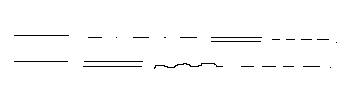 Задание №4.Алеша Безграмотный составил поздравление для своей мамы. Он не уверен в своей грамотности и просит вашей помощи. Проверьте поздравление Пети и исправьте ошибки.Дарогая мама! Поздравляю тебя с празником. Желаю тебе счястя. Твой сын алеша.Задание №5.Составьте синквейнСлово: мама2 слова (какая?)_________________3 слова (что делает?) _________________________4 слова (предложение)__________________________1 слово (что?) _________________________Задание №6.Вспомните пословицы о маме и соберите их из частей.Куда мать, туда и дитя.
Сердце матери отходчиво. 
Материнская молитва со дна моря достанет. 
Птица радуется весне, а младенец матери.
Мать кормит детей, как земля людей. 
Нет такого дружка, как родная матушка. 	С матерью жить – ни скуки, ни горя, ни знать.Сердце матери лучше солнца греет.Задание №7. «Конструирование»На столе у вас лежат материалы для вашей работы. Выберите, с какими материалами вы будете работать. Используя образцы и подключив свою фантазию, выполните аппликацию цветка или букета для мамы.Задание  №8.	Поздравляем! У вас все получилось! Оформите плакат «Дорогой маме». Поместите на нее все выполненные задания. Приготовьтесь к презентации своей работы. Помните, в ней должен участвовать каждый.Презентация работ.РефлексияЯнварьАпрельИюльОктябрьФевральМайАвгустНоябрьМартИюньСентябрьДекабрьПонедельникВторникСредаЧетвергПятницаСубботаВоскресеньеНазвание продуктаКоличествоЦенаМука1кг65руб.Яйцо1шт.6 руб.Майонез1 упаковка50 руб.Молоко1 литр50 руб.Масло200г80 руб.Маргарин200г50 руб.Кетчуп1 упаковка99 руб.Сметана1000 г250 руб.Яблоки 1 кг115 руб.Сахар1 кг50 руб.Шоколад1 плитка80 руб.Апельсины1 кг110 руб.Сода1 пачка30 руб.Персики1 банка170 руб.Грецкие орехи200 г250 руб.